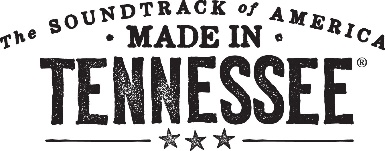 Tennessee Department of Tourist Development 2024 Alabama-Mississippi-Tennessee Rural Tourism Conference Scholarship Application **Please TYPE your responses. I have read the Scholarship Overview document and acknowledge that my organization meets the scholarship eligibility requirements.SECTION 1 - GENERAL INFORMATION (all fields required):Organization name: County:Applicant Name:Applicant Title: Applicant Email Address:Organization Mailing Address:Organization Physical address:Organization Phone Number:Partner/Organization Website URL(s):Non-profit status:________Yes, the organization has non-profit status.  ________No, the organization does not have non-profit status. (Non-profit status not a requirement) SECTION 2 - ESSAY QUESTIONS – Please type your responses to the questions below. A brief autobiography Record of Rural Tourism Conference attendance in years past (if applicable)Have you attended in the past? If so, when?  If no, why not?Detailed statement of intent – Why do you want to attend Rural Tourism Conference?Reasons for applying for scholarship including budget limitations Demonstrated need – can you afford room and travel for conference?How attending Rural Tourism Conference will benefit you and/or your organizationWritten response to the below question:What do you see as the biggest hurdle facing the Tourism industry now and in the future? And in Tennessee specifically?         5.)  Is your county designated as distressed or at-risk per the current or previous two FYs Appalachian Regional Commission guidelines?Signature of the Authorized Applicant:  X_________________________________________________________________Signature of organization director or supervisor if other than you: X__________________________________________________________________Please return application via email by Friday, August 9, 2024 to Andi.Grindley@tn.govIf you have any questions about your application, contact Andi.Grindley@tn.gov